РЕСПУБЛИКА ДАГЕСТАНАДМИНИСТРАЦИЯ МУНИЦИПАЛЬНОГО РАЙОНА«МАГАРАМКЕНТСКИЙ РАЙОН» ПОСТАНОВЛЕНИЕ «25»     02        2022                                                                                           №93с.МагарамкентОб утвержденииположения о рабочей группе по контролю ситуации в части введения обязательной маркировки товаров средствами идентификации на территории МР «Магарамкентский район»В целях всестороннего и оперативного рассмотрения вопросов введения обязательной маркировки товаров средствами идентификации и координации межведомственного взаимодействия на территории МР «Магарамкентский район», в соответствии с пунктом 4 протокола № 01-НОПП/22 заседания Комиссии по противодействию незаконному обороту промышленной продукции Республики Дагестан п о с т а н ов л я ю:Утвердить Положение о рабочей группе по контролю ситуации в части введения обязательной маркировки товаров средствами идентификации на территории МР «Магарамкентский район».Утвердить состав рабочей группы по контролю ситуации в части введения обязательной маркировки товаров средствами идентификации на территории МР «Магарамкентский район».МКУ «Информационный центр» разместить настоящее постановление на официальном сайте администрации МР «Магарамкентский район».Контроль за исполнением настоящего постановления возложить на заместителя главы администрации МР «Магарамкентский район» Мурадалиева С.Г.Глава муниципального района                                       Ф.З.Ахмедов                                                                                  Утверждено                                                                                                 постановлением администрации                                                                                              МР «Магарамкентский район»                                                                                        от «25»    02     2022 г. N 93
ПОЛОЖЕНИЕ О РАБОЧЕЙ ГРУППЕ ПО КОНТРОЛЮ СИТУАЦИИ В ЧАСТИ ВВЕДЕНИЯ ОБЯЗАТЕЛЬНОЙ МАРКИРОВКИ ТОВАРОВ СРЕДСТВАМИ ИДЕНТИФИКАЦИИ НА ТЕРРИТОРИИ МР «МАГАРАМКЕНТСКИЙ РАЙОН» 
1. Общие положения 1.1. Настоящее Положение о рабочей группе по контролю ситуации в части введения обязательной маркировки товаров средствами идентификации на территории МР «Магарамкентский район» (далее - Положение) определяет статус и порядок деятельности рабочей группы по контролю ситуации в части введения обязательной маркировки товаров средствами идентификации на территории Магарамкентского района (далее –рабочая группа).1.2. Рабочая группа является временно действующим координационным органом, образованным с целью разработки мероприятий, направленных на оперативное рассмотрение вопросов, межведомственное взаимодействие и контроль ситуации в части введения маркировки товаров средствами идентификации в Магарамкентском районе Республики Дагестан в соответствии с Федеральными законами от 28.12.2009 N 381-ФЗ "Об основах государственного регулирования торговой деятельности в Российской Федерации".1.3. Рабочая группа в своей деятельности руководствуется Конституцией Российской Федерации, федеральными конституционными законами, федеральными законами, указами и распоряжениями Президента Российской Федерации, постановлениями и распоряжениями Правительства Российской Федерации, Конституцией Республики Дагестан, законами Республики Дагестан, постановлениями и распоряжениями главыРеспублики Дагестан и Правительства Республики Дагестан, а также настоящим Положением.2. Основные задачи и функции рабочей группы2.1. Основной задачей рабочей группы является обеспечение готовности участников оборота отдельных товаров к исполнению требований федерального законодательства об обязательной маркировке товаров средствами идентификации.2.2. Для реализации возложенной на него задачи группа осуществляет следующие функции:- готовит предложения и рекомендации по осуществлению мероприятий, направленных на обеспечение готовности участников оборота отдельных товаров к исполнению требований федерального законодательства об обязательной маркировке товаров средствами идентификации;- осуществляет мониторинг готовности участников оборота отдельных товаров к исполнению требований федерального законодательства об обязательной маркировке товаров средствами идентификации;- организует контроль за реализацией принятых рабочей группой решений, направленных на обеспечение готовности участников оборота отдельных товаров к исполнению требований федерального законодательства об обязательной маркировке товаров средствами идентификации;- обеспечивает взаимодействие исполнительных органов государственной власти Республики Дагестан, территориальных органов федеральных органов исполнительной власти, органов местного самоуправления МР «Магарамкентский район» при осуществлении мониторинга ситуации, складывающейся в части готовности участников оборота отдельных товаров к исполнению требований федерального законодательства об обязательной маркировке товаров средствами идентификации.3. Организация работы рабочей группы3.1. Рабочая группа формируется в составе руководителя группы, заместителя руководителя группы, секретаря и членов группы. Руководителем группы является глава МР «Магарамкентский район».3.2. Членами рабочей группы являются представители органов местного самоуправления МР «Магарамкентский район», а также по согласованию представители территориальных органов федеральных органов исполнительной власти Республики Дагестан.3.3. Члены рабочей группы осуществляют свою деятельность на общественных началах и принимают личное участие в его заседаниях без права замены.4. Порядок работы рабочей группы4.1. Рабочая группа осуществляет свою деятельность в соответствии с планом работы, утверждаемым руководителем группы.4.2. Заседания рабочей группы проводятся по мере необходимости, но не реже двух раз в год.4.3. Заседание проводит руководитель рабочей группы, а в случае его отсутствия - заместитель руководителя рабочей группы.4.4. Заседание рабочей группы является правомочным, если на нем присутствует более половины членов группы.4.5. Рабочая группа имеет право:- запрашивать в установленном порядке необходимые материалы у руководителей территориальных органов федеральных органов исполнительной власти, иных государственных органов МР «Магарамкентский район», органов местного самоуправления МР «Магарамкентский район» и организаций;- организовывать и проводить в установленном порядке совещания и рабочие встречи;- заслушивать на заседаниях рабочей группы представителей территориальных органов федеральных органов исполнительной власти, органов местного самоуправления МР «Магарамкентский район» и организаций по вопросам, отнесенным к компетенции группы, и принимать соответствующие решения;4.6. Решения рабочей группы по рассматриваемым вопросам принимаются путем открытого очного голосования простым большинством голосов присутствующих на заседании членов группы. В случае равенства голосов решающим является голос руководителя группы.4.7. Решения, принимаемые на заседаниях рабочей группы, оформляются протоколами, которые подписывают председательствующий на заседании и секретарь группы в течение 3 рабочих дней с даты проведения заседания.4.8. Протоколы заседания рабочей группы направляются в течение 5 рабочих дней со дня проведения заседания членам группы.5. Права членов штабаЧлен рабочей группы имеет право:- принимать участие в подготовке вопросов, вносимых на рассмотрение группы;- получать информацию от руководителя и секретаря рабочей группы по вопросам, отнесенным к его ведению;- представлять свое мнение по обсуждаемому вопросу в письменном виде в случае его отсутствия на заседании рабочей группы.                                                                                              Утверждено                                                                                                  постановлением администрации                                                                                              МР «Магарамкентский район»                                                                                        от «25»    02     2022 г. N 93

СОСТАВ РАБОЧЕЙ ГРУППЫ ПО КОНТРОЛЮ СИТУАЦИИ В ЧАСТИ ВВЕДЕНИЯ ОБЯЗАТЕЛЬНОЙ МАРКИРОВКИ ТОВАРОВ СРЕДСТВАМИ ИДЕНТИФИКАЦИИ НА ТЕРРИТОРИИ МР «МАГАРАМКЕНТСКИЙ РАЙОН»Ахмедов Ф.З.Глава МР «Магарамкентский район» (руководитель рабочей группы)Мурадалиев С.Г.Заместитель главы администрации МР «Магарамкентский район» (заместитель руководителя рабочей группы)Ферзиллаев Э.А.Начальник финансового управления администрации МР «Магарамкентский район»Абдулгалимов А.Н.Начальник отдела взаимодействия с органами местного самоуправления и работы с обращениями граждан администрации МР «Магарамкентский район»Техмезов Т.Л.Начальник отдела экономики администрации МР «Магарамкентский район»Гаджиев А.М.Директор МКУ «Отдел сельского хозяйства» МР «Магарамкентский район»Эминов М.М.Начальник Отдела МВД РДпо Магарамкентскому району (по согласованию)Магомеднабиев М.Ш.Руководитель отдела Роспотребнадзора в Магарамкентском районе Республики Дагестан (по согласованию)Нагиев Н.Я.И.о. начальника МРИ ФНС России № 1 по Республике Дагестан (по согласованию)Исабеков Т.И.Главный специалист отдела экономики администрации МР «Магарамкентский район» (секретарь рабочей группы)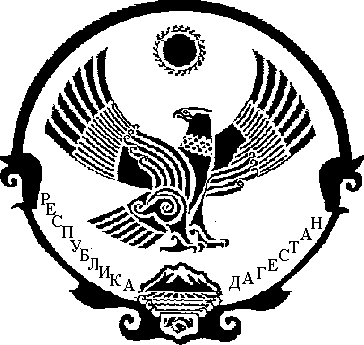 